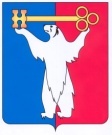 АДМИНИСТРАЦИЯ ГОРОДА НОРИЛЬСКАКРАСНОЯРСКОГО КРАЯРАСПОРЯЖЕНИЕ01.03.2024	г. Норильск	№ 1669О подготовке проекта о внесении изменений в Правила землепользования и застройки муниципального образования город Норильск Рассмотрев заявления ЗФ ПАО «ГМК «Норильский никель», АО «НТЭК» о внесении изменений в Правила землепользования и застройки муниципального образования город Норильск, утвержденные решением Норильского городского Совета депутатов от 10.11.2009 № 22-533 (далее – Правила), в соответствии со статьями 31, 32, 33 Градостроительного кодекса Российской Федерации, статьей 16 Федерального закона от 06.10.2003 № 131-ФЗ «Об общих принципах организации местного самоуправления в Российской Федерации», руководствуясь статьей 60 Устава городского округа город Норильск Красноярского края, главой 5 части 1 Правил, с учетом заключения Комиссии по землепользованию и застройке муниципального образования город Норильск (далее - Комиссия) от 08.02.2024,1.	Подготовить проект о внесении изменений в Правила:по предложению ЗФ ПАО «ГМК «Норильский никель» в части включения в градостроительный регламент территориальных зон: «Зона застройки среднеэтажными жилыми домами 4 - 6 этажей - Ж-1», «Зона застройки многоэтажными жилыми домами 9 этажей и выше - Ж-2», «Зона делового, общественного и коммерческого назначения (окружной центр) - Ц-1», «Зона делового, общественного и коммерческого назначения (районный центр) - Ц-2», «Зона объектов высших и средних специальных учебных заведений - ЦС-2», «Зона объектов физкультуры и спорта (РС)» минимальные отступы от границ земельных участков в целях определения мест допустимого размещения зданий, строений, сооружений, за пределами которых запрещено строительство зданий, строений, сооружений - для видов разрешенного использования: многоэтажная жилая застройка (высотная застройка), дошкольное, начальное и среднее общее образование, среднее и высшее профессиональное образование, среднеэтажная жилая застройка, деловое управление, объекты культурно-досуговой деятельности, образование и просвещение, проведение научных исследований, общежития, обеспечение спортивно-зрелищных мероприятий, обеспечение занятий спортом в помещениях - 0 метров.по предложению АО «НТЭК» в части включения в градостроительный регламент территориальных зон: «Зона акваторий (А)» в условно разрешенные виды использования: «коммунальное обслуживание»; «Зона природного ландшафта (ПрТ)» в основные виды разрешенного использования: «гидротехнические сооружения», в условно разрешенные виды использования: «коммунальное обслуживание»; минимальные отступы от границ земельных участков в целях определения мест допустимого размещения зданий, строений, сооружений, за пределами которых запрещено строительство зданий, строений, сооружений - для видов разрешенного использования: гидротехнические сооружения, предоставление коммунальных услуг – 0 метров.по предложению ЗФ ПАО «ГМК «Норильский никель» в части изменения границы территориальной зоны: «Зона производственных объектов (ПП)» район города Норильска, включив частично в ее границы территориальную зону «Зона размещения отходов (СО)».Утвердить Порядок и сроки проведения работ по подготовке проекта о внесении изменений в Правила, согласно приложению (прилагается).Комиссии направить копию настоящего распоряжения в адрес 
ЗФ ПАО «ГМК «Норильский никель», АО «НТЭК».Опубликовать настоящее распоряжение в газете «Заполярная правда» и разместить его на официальном сайте муниципального образования город Норильск не позднее десяти дней с даты его подписания.Управлению по градостроительству и землепользованию Администрации города Норильска опубликовать сообщение о принятии решения о подготовке проекта о внесении изменений в Правила, с учетом положений частей 7, 8 статьи 31 Градостроительного кодекса Российской Федерации, в газете «Заполярная правда» и разместить его на официальном сайте муниципального образования город Норильск не позднее десяти дней с даты его подписания.Контроль исполнения пункта 2 настоящего распоряжения оставляю за собой, контроль исполнения пункта 4 – возложить на заместителя Главы города Норильска по общественно-политической работе, контроль исполнения пунктов 3, 5 – возложить на заместителя Главы города Норильска по земельно-имущественным отношениям и развитию предпринимательства.Глава города Норильска	Д.В. Карасев Приложениек распоряжению Администрации                                                                 города Норильска                                                                                          от 01.03.2024 № 1669Порядоки сроки проведения работ по подготовке проекта о внесении изменений в Правила п/пПорядок проведения работ по подготовке проекта о внесении изменений в Правила (далее – Проект)Сроки проведения работИсполнитель, ответственное лицо1Разработка ПроектаВ течение 25 календарных дней с даты издания распоряжения Комиссия по землепользованию и застройке муниципального образования город Норильск2Проверка Проекта на соответствие действующему законодательству, требованиям технических регламентов, Генеральному плану муниципального образования город Норильск, сведениям Единого государственного реестра недвижимости, сведениям, документам и материалам, содержащимся в государственных информационных системах обеспечения градостроительной деятельностиВ течение 5 календарных дней со дня получения ПроектаУправление по градостроительству и землепользованию Администрации города Норильска; Управление имущества Администрации города Норильска3По результатам проверки Проекта:- подготовка и направление Главе города Норильска заключения (в случае отсутствия замечаний к Проекту на соответствие требований, указанных в пункте 2 настоящего приложения);- направление Проекта на доработку в Комиссию по землепользованию и застройке муниципального образования город Норильск (в случае обнаружения его несоответствия требованиям и документам, указанным в пункте 2 настоящего приложения)В течение 5 календарных дней по окончанию проверки ПроектаУправление по градостроительству и землепользованию Администрации города Норильска; Управление имущества Администрации города Норильска4Устранение замечаний к ПроектуНе более 10 календарных дней (в зависимости от объема замечаний)Комиссия по землепользованию и застройке муниципального образования город Норильск5Проверка Проекта на предмет устранения замечаний Не более 5 календарных дней (в зависимости от объема замечаний)Управление по градостроительству и землепользованию Администрации города Норильска; Управление имущества Администрации города Норильска6Оценка регулирующего воздействия ПроектаНе более 30 календарных дней со дня получения ПроектаУправление имущества Администрации города Норильска7Направление Главе города Норильска Проекта с приложением заключения (после устранения замечаний, указанных в пункте 4 настоящего приложения) В течение 5 календарных дней по окончанию проверки ПроектаУправление по градостроительству и землепользованию Администрации города Норильска8Принятие решения о проведении публичных слушаний по ПроектуВ течение 10 дней со дня получения ПроектаГлава города Норильска9Опубликование решения о проведении публичных слушаний по ПроектуВ течение 5 дней с даты принятия решенияУправление обеспечения деятельности Администрации города Норильска; Управление информатизации и связи Администрации города Норильска10Проведение публичных слушаний по Проекту не более одного месяца со дня опубликования ПроектаКомиссия по землепользованию и застройке муниципального образования город Норильск11Подготовка протокола, заключения по результатам проведения публичных слушанийВ течение 3 дней со дня проведения публичных слушанийПредседатель Комиссии по землепользованию и застройке муниципального образования город Норильск12Опубликование протокола о проведении публичных слушаний В течение 7 дней со дня проведения публичных слушанийУправление общественных связей и массовых коммуникаций Администрации города Норильска; Управление информатизации и связи Администрации города Норильска13Опубликование заключения о проведении публичных слушанийВ течение 15 дней со дня проведения публичных слушанийУправление общественных связей и массовых коммуникаций Администрации города Норильска; Управление информатизации и связи Администрации города Норильска14Направление Главе города Норильска Проекта, протокола публичных слушаний и заключения о результатах публичных слушаний по Проекту В течение 10 дней со дня проведения публичных слушанийКомиссия по землепользованию и застройке муниципального образования город Норильск15Принятие решения о направлении Проекта в Норильский городской Совет депутатов или о направлении Проекта на доработку с указанием даты его повторного направленияВ течение 10 дней после представления Проекта Глава города Норильска